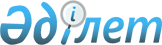 О некоторых мерах по сохранению и воспроизводству отдельных видов редких и находящихся под угрозой исчезновения животныхПостановление Правительства Республики Казахстан от 25 сентября 2000 года N 1447

      В соответствии с Законом Республики Казахстан от 21 октября 1993 года Z933300_ "Об охране, воспроизводстве и использовании животного мира", а также в целях сохранения и воспроизводства редких и находящихся под угрозой исчезновения видов животных, занесенных в Красную Книгу, Правительство Республики Казахстан постановляет: 

      1. Принять к сведению инициативу Шейха Ахмед Бин Салим Лкасми (Объединенные Арабские Эмираты) по строительству за счет собственных средств в Восточно-Казахстанской области двух питомников по воспроизводству в неволе и последующему выпуску в природу соколов-балобанов и дроф-красоток. 

      2. В целях создания маточного поголовья этих птиц разрешить в период с 1 сентября по 31 октября 2000 года отлов без права их вывоза за пределы Республики Казахстан Шейху Ахмед Бин Салим Лкасми (Объединенные Арабские Эмираты) в Восточно-Казахстанской области трех соколов-балобанов и пяти дров-красоток с последующим заселением их в питомнике в Восточно-Казахстанской области. 

      3. Министерству образования и науки Республики Казахстан разработать долгосрочную программу по выведению сокола-балобана и дрофы-красотки в неволе и выпуску их в природу, и представить ее для утверждения Министерству природных ресурсов и охраны окружающей среды Республики Казахстан. 

      4. Министерству природных ресурсов и охраны окружающей среды Республики Казахстан обеспечить изъятие из природы соколов-балобанов и дроф-красоток в порядке, установленном постановлением Правительства Республики Казахстан от 28 июня 2000 года N 969 P000969_ "Об утверждении Правил о порядке пользования отдельными видами животного мира в Республике Казахстан в исключительных случаях". 

      5. Настоящее постановление вступает в силу со дня подписания. 

 

     Премьер-Министр  Республики Казахстан    

(Специалисты: Склярова И.В.,              Умбетова А.М.)     
					© 2012. РГП на ПХВ «Институт законодательства и правовой информации Республики Казахстан» Министерства юстиции Республики Казахстан
				